ДРУЖКІВСЬКА МІСЬКА РАДАПРОТОКОЛпленарного засідання позачергової семидесятої сесії  міської ради VII скликання №71Актова зала міської ради                                                                   09 квітня 2020 рокуВсього депутатів – 36Присутніх  - 21 депутатВідсутні – 15 депутатів			Кількість запрошених – 10  осіб    У роботі пленарного засідання позачергової семидесятої сесії VII скликання приймають участь: заступники міського голови, радник голови ради, помічники-консультанти народного депутата України,  начальники відділів міської ради.                              Пленарне засідання позачергової семидесятої сесії VII скликання відкриває та проводить секретар міської ради Григоренко В.Б.    Звучить Гімн України.    Для організаційної роботи сесії обирається секретаріат у наступному складі: Бухаркова Т.М., Довбня М.В., Небогатікова Г.Г.     Пропозиції від секретаря міської ради Григоренка В.Б., депутатів Бухаркової  Т.М., Самородова М.О. надати 3 хвилини для виступу в розділі «Різне». Затверджується порядок денний .  Затверджений  регламент  роботи  пленарного  засідання позачергової семидесятої  сесії VII скликання: доповідачам з основних питань – до 10 хвилин, голові постійної комісії з питань депутатської діяльності, законності та правопорядку - до 5 хвилин,  для відповідей на питання – до 10 хвилин, виступаючим - до 3 хвилин.  Засідання сесії провести протягом  1  години.        До  протоколу додаються:   -  перелік рішень, прийнятих на пленарному засіданні позачергової семидесятої сесії Дружківської міської ради VII скликання;   - лист реєстрації отримання персональної електронної картки для голосування депутатами міської ради VII скликання  09.04.2020;  - порядок ведення пленарного засідання позачергової семидесятої сесії Дружківської міської ради VII скликання ;  -  підсумки відкритого поіменного голосування на пленарному засіданні позачергової семидесятої  сесії Дружківської міської ради VII скликання. Секретар  міської ради                                                                 В.Б.ГРИГОРЕНКОПОРЯДОК ДЕННИЙ:ПОРЯДОК ДЕННИЙ:ПОРЯДОК ДЕННИЙ:ПОРЯДОК ДЕННИЙ: 1Про затвердження Комплексної програми фінансової підтримки закладів охорони здоров’я м.Дружківки та їх розвиток на 2020-2025 рокиДоповідає Деснова О.Л., начальник міського відділу охорони здоров’я Дружківської міської радиПро затвердження Комплексної програми фінансової підтримки закладів охорони здоров’я м.Дружківки та їх розвиток на 2020-2025 рокиДоповідає Деснова О.Л., начальник міського відділу охорони здоров’я Дружківської міської радиПро затвердження Комплексної програми фінансової підтримки закладів охорони здоров’я м.Дружківки та їх розвиток на 2020-2025 рокиДоповідає Деснова О.Л., начальник міського відділу охорони здоров’я Дружківської міської ради 2Про затвердження Програми забезпечення мінімально достатнього рівня безпеки населення і територій міста Дружківка від надзвичайних ситуацій техногенного, природного, воєнного характеру на 2020-2021 рокиДоповідає Бузова Г.О., заступника міського голови з питань діяльності виконавчих органів радиПро затвердження Програми забезпечення мінімально достатнього рівня безпеки населення і територій міста Дружківка від надзвичайних ситуацій техногенного, природного, воєнного характеру на 2020-2021 рокиДоповідає Бузова Г.О., заступника міського голови з питань діяльності виконавчих органів радиПро затвердження Програми забезпечення мінімально достатнього рівня безпеки населення і територій міста Дружківка від надзвичайних ситуацій техногенного, природного, воєнного характеру на 2020-2021 рокиДоповідає Бузова Г.О., заступника міського голови з питань діяльності виконавчих органів ради 3Про внесення змін до рішення міської ради від 19.12.2019 №7/65-3 «Про міський бюджет на 2020 рік»Доповідає Трушина І.В., начальник міського фінансового управління Дружківської міської радиПро внесення змін до рішення міської ради від 19.12.2019 №7/65-3 «Про міський бюджет на 2020 рік»Доповідає Трушина І.В., начальник міського фінансового управління Дружківської міської радиПро внесення змін до рішення міської ради від 19.12.2019 №7/65-3 «Про міський бюджет на 2020 рік»Доповідає Трушина І.В., начальник міського фінансового управління Дружківської міської ради 4Про внесення змін  до рішення міської ради від 03.12.2015 №7/2-2 «Про  утворення виконавчого  комітету  Дружківської  міської  ради VII  скликання та  затвердження його персонального складу»Доповідає Прус І.М., голова постійної комісії міської ради з питань  депутатської діяльності, законності та правопорядку  Про внесення змін  до рішення міської ради від 03.12.2015 №7/2-2 «Про  утворення виконавчого  комітету  Дружківської  міської  ради VII  скликання та  затвердження його персонального складу»Доповідає Прус І.М., голова постійної комісії міської ради з питань  депутатської діяльності, законності та правопорядку  Про внесення змін  до рішення міської ради від 03.12.2015 №7/2-2 «Про  утворення виконавчого  комітету  Дружківської  міської  ради VII  скликання та  затвердження його персонального складу»Доповідає Прус І.М., голова постійної комісії міської ради з питань  депутатської діяльності, законності та правопорядку  1СЛУХАЛИ:Про затвердження Комплексної програми фінансової підтримки закладів охорони здоров’я м.Дружківки та їх розвиток на 2020-2025 рокиДоповідач:Деснова О.Л., начальник міського відділу охорони здоров’я Дружківської міської радиВИРІШИЛИ:Підсумки голосування: за – 21, проти - 0, утрималися – 0Рішення № 7/70 -1 прийнято (додається).2СЛУХАЛИ:Про затвердження Програми забезпечення мінімально достатнього рівня безпеки населення і територій міста Дружківка від надзвичайних ситуацій техногенного, природного, воєнного характеру на 2020-2021 рокиДоповідач:Бузова Г.О., заступника міського голови з питань діяльності виконавчих органів радиВИРІШИЛИ:Підсумки голосування: за – 20, проти - 0, утрималися – 0Не голосували : 1Рішення № 7/70 -2 прийнято (додається).3СЛУХАЛИ:Про внесення змін до рішення міської ради від 19.12.2019 №7/65-3 «Про міський бюджет на 2020 рік»Доповідач:Трушина І.В., начальник міського фінансового управління Дружківської міської радиВИСТУПИЛИ:Руденко С.М. повідомив про  можливий конфлікт інтересівВИРІШИЛИ:Підсумки голосування: за – 20, проти - 0, утрималися – 0Не голосували : 1Рішення № 7/70 -3 прийнято (додається).4СЛУХАЛИ: Про внесення змін  до рішення міської ради від 03.12.2015 №7/2-2 «Про  утворення виконавчого  комітету  Дружківської  міської  ради VII  скликання та  затвердження його персонального складу»Доповідач:Прус І.М., голова постійної комісії міської ради з питань  депутатської діяльності, законності та правопорядку  ВИРІШИЛИ:Підсумки голосування: за – 20, проти - 0, утрималися – 0 Не голосували : 1Рішення № 7/70-4 прийнято (додається).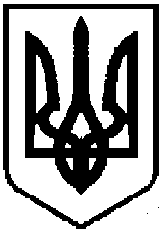 